Publicado en Valencia el 22/11/2017 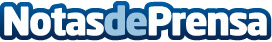 Etiquetas de Ikast afirma que las pulseras tyvek han llegado para quedarseDe aspecto similar al papel, el tyvek es un material mucho más resistente y difícil de romper, lo que lo hace ideal para la identificación de personasDatos de contacto:Ulrik LauritsenNota de prensa publicada en: https://www.notasdeprensa.es/etiquetas-de-ikast-afirma-que-las-pulseras Categorias: Música Entretenimiento Eventos Consumo http://www.notasdeprensa.es